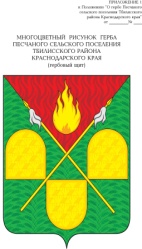 АДМИНИСТРАЦИЯ ПЕСЧАНОГО СЕЛЬСКОГО ПОСЕЛЕНИЯ ТБИЛИССКОГО РАЙОНАПОСТАНОВЛЕНИЕот  9 декабря 2019 года                                                                                   №  62х. ПесчаныйО мерах по предупреждению чрезвычайных ситуаций на территории Песчаного сельского поселения Тбилисского района в зимний пожароопасный период 2019-2020 годов	В целях предупреждения пожаров и гибели в них в зимний пожароопасный период, руководствуясь статьей 31, 58, 60 устава Песчаного сельского поселения Тбилисского района п о с т а н о в л я ю:	1. Утвердить состав комиссии по предупреждению пожаров в зимний пожароопасный период (Приложение № 1).	2. Утвердить план работы комиссии по предупреждению пожаров в зимний пожароопасный период (Приложение № 2	3. В период проведения Новогодних и Рождественских праздников запретить применение фейерверков и другой пиротехнической  продукции:	а) в помещениях, зданиях, сооружениях, а также крышах домов и хозяйственных помещений;	б) на территории взрывоопасных и пожароопасных объектов, возле линий электропередач;	в) на территории объектов культурного наследия и парков;	г) на территории образовательных учреждений;	д) на детских площадках	4. Контроль за исполнением настоящего постановления оставляю за собой.	5. Обнародовать настоящее постановление в установленном порядке.	6. Постановление вступает в силу со дня обнародования.Глава Песчаного сельского поселенияТбилисского района 						                Н.В. ПалатинаПРИЛОЖЕНИЕ № 1УТВЕРЖДЕНпостановлением администрацииПесчаного сельского поселения                                                Тбилисского районаот 09.12.2019 года № 62СОСТАВкомиссии по предупреждению пожаровв зимний пожароопасный период2019-2020 годовГлава Песчаного сельского поселенияТбилисского района							       Н.В. Палатина								     ПРИЛОЖЕНИЕ № 2УТВЕРЖДЕНпостановлением администрацииПесчаного сельского поселения                                                Тбилисского районаот 09.12.2019 года № 62ПЛАН РАБОТЫкомиссии по предупреждению пожаров в зимний пожароопасный период 2019-2020 годовГлава Песчаного сельского поселенияТбилисского района							       Н.В. Палатина ЛИСТ СОГЛАСОВАНИЯпроекта постановления  администрации Песчаного сельскогопоселения Тбилисского районаот 9 декабря 2019 года № 62«О мерах по предупреждению чрезвычайных ситуаций на территории Песчаного сельского поселения Тбилисского района в зимний пожароопасный период 2019-2020 годов»Проект подготовлен  и внесен:Эксперт, специалистПесчаного сельского поселения Тбилисского района            В.А. ОлехновичПроект согласован:Эксперт, землеустроитель администрации Песчаного сельского поселения Тбилисского района                                                                   Т.Н. ГустодымоваРуководитель МКУ «Учреждениепо хозяйственному обеспечениюдеятельности ОМС Песчаногосельского поселения Тбилисского района»		           Н.Н. МайстренкоДиректор МУП «Песчаное ЖКХ»                                            В.Н. ОвчинниковДиректор МБУК «Песчаный КДЦ»                                          Л.С. БелаяГлава Песчаного сельского поселенияТбилисского района                                                                   Н.В. ПалатинаПалатина Надежда Викторовна-глава Песчаного сельского поселения Тбилисского района, председатель комиссии;ГустодымоваТамара Николаевна-эксперт, землеустроитель администрации Песчаного сельского поселения Тбилисского района, заместитель председателя комиссииОлехновичВиктория Андреевна	-эксперт, специалист администрации Песчаного сельского поселения Тбилисского района, секретарь комиссии.Члены комиссии:Члены комиссии:Члены комиссии:Майстренко  Николай Николаевич-руководитель МКУ «Учреждение по хозяйственному обеспечению деятельности ОМС Песчаного сельского поселения Тбилисского района»;Суменко Ольга Викторовна-заведующий МБДОУ «Детский сад №6» (по согласованию);Овчинников  Вадим Николаевич-Директор МУП «Песчаное ЖКХ»Мишуров Вадим Валерьевич-директор МБОУ «СОШ № 14»(по согласованию);Белая  Любовь Сергеевна-директор МБУК «Песчаный КДЦ»;ГорлинАндрей Владимирович-Участковый уполномоченный полиции отдела МВД России по Тбилисскому району (по согласованию);№ппМероприятияСрокипроведенияОтветственные1.Проведение мониторинга уровня безопасности населенных пунктов (исправность газового и печного оборудования), обеспеченности связью и оповещением населения о пожаре, наружного противопожарного водоснабженияДекабрь2019 годаЧлены комиссии2.Провести обходы жилых домов с целью проведения разъяснительных бесед по месту  жительства (раздача памяток и инструкции по  предупреждению пожаров, гибели и травмирования людейДекабрь 2019- январь 2020Председатели КТОС поселенияЧлены комиссии3.Обследование бесхозяйные строении и мест возможного проживания лиц без определенного места жительства, установление контроля за их противопожарным состояниемНоябрь -Декабрь 2019 годаПредседатели КТОС поселенияЧлены комиссии4.Провести обследование мест проведения Новогодних и Рождественских мероприятийДекабрь 2019- январь 2020 годаЧлены комиссии